Администрация муниципального образования «Город Астрахань»
ПОСТАНОВЛЕНИЕ11 июля 2019 года № 307«Об утверждении перечней нормативных правовых актов или их отдельных частей, содержащих обязательные требования, требования, установленные муниципальными правовыми актами, оценка соблюдения которых является предметом муниципального контроля в соответствующих сферах деятельности»На основании Федеральных законов «Об общих принципах организации местного самоуправления в Российской Федераций», «О защите прав юридических лиц и индивидуальных предпринимателей при осуществлении государственного контроля (надзора) и муниципального контроля», Устава муниципального образования «Город Астрахань»,ПОСТАНОВЛЯЮ:1. Утвердить прилагаемые перечни нормативных правовых актов или их отдельных частей, содержащих обязательные требования, требования, установленные муниципальными правовыми актами, оценка соблюдения которых является предметом муниципального контроля в соответствующих сферах деятельности (далее - Перечни).2. Управлению муниципального контроля администрации муниципального образования «Город Астрахань» обеспечить размещение Перечней на официальном сайте администрации муниципального образования «Город Астрахань» в разделе структурного подразделения - управления муниципального контроля администрации муниципального образования «Город Астрахань» «Профилактика нарушений обязательных требований».3. Управлению информационной политики администрации муниципального образования «Город Астрахань» разместить настоящее постановление администрации муниципального образования «Город Астрахань» на официальном сайте администрации муниципального образования «Город Астрахань».4. Контроль за исполнением настоящего постановления администрации муниципального образования «Город Астрахань» возложить на начальника управления муниципального контроля администрации муниципального образования «Город Астрахань».Глава администрации Р.Л.Харисов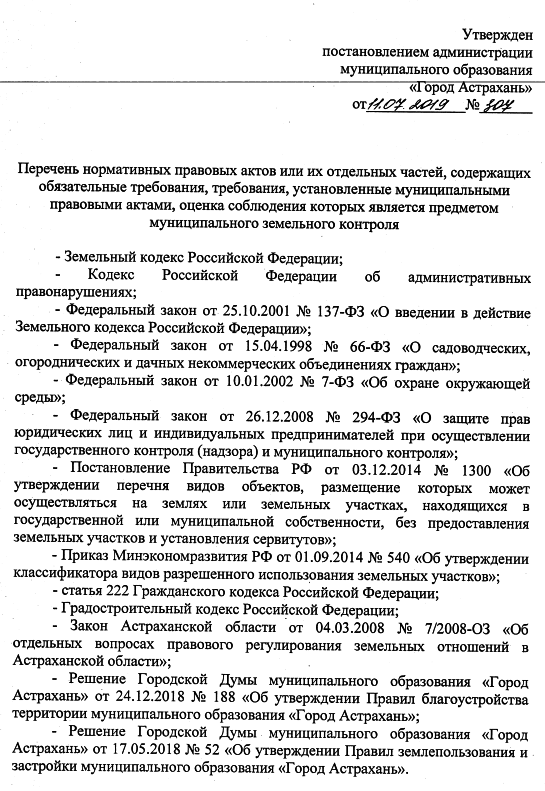 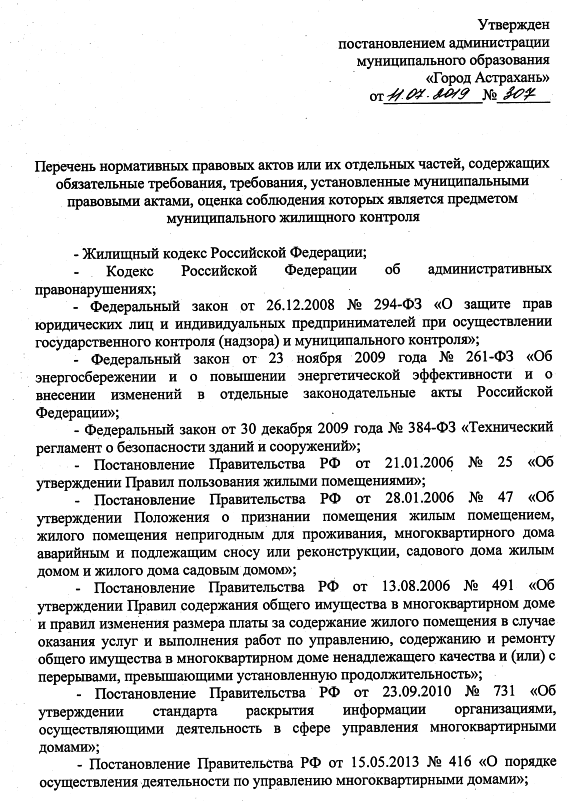 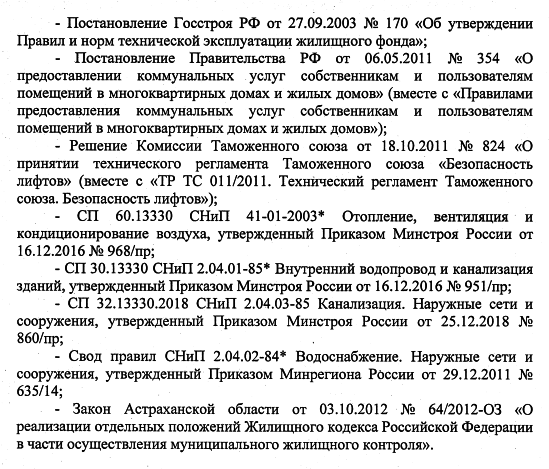 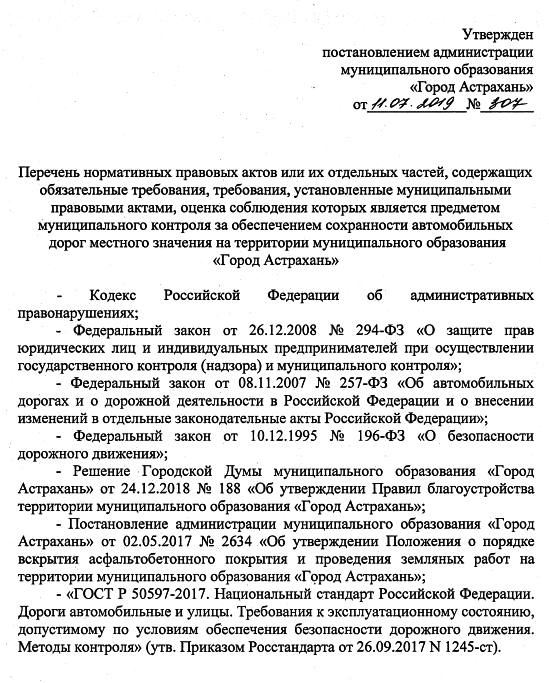 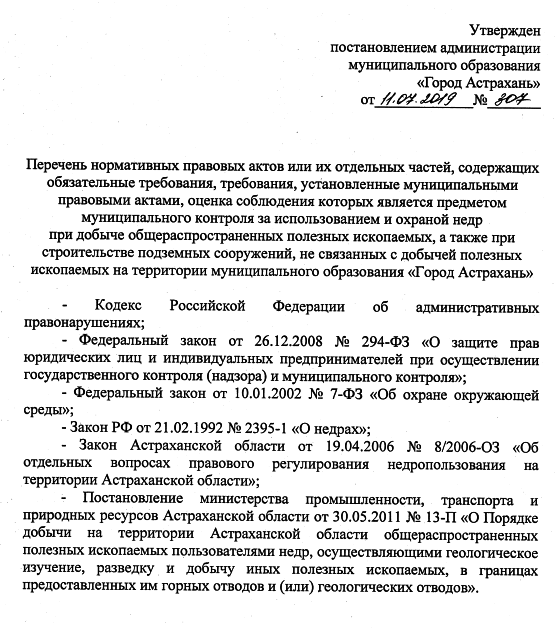 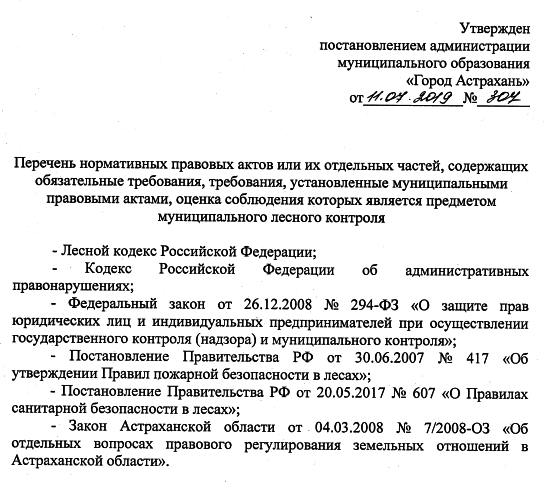 